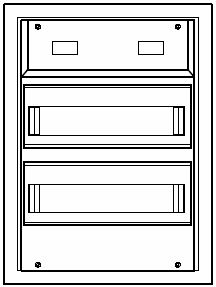 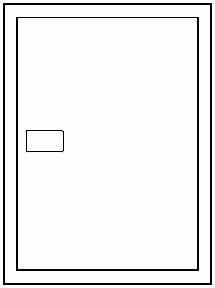 Installations-Kleinverteilerin Aufputzausführung 2-reihig (125mm pro Reihe)
Farbe: RAL 9016 
Schutzart IP30, Schutzklasse II (schutzisoliert)
nach DIN VDE 0603-1 und DIN 43 871

Außenmaße: BxHxT = 337x453x90 mmEinbau von Geräten bis Bemessungsstrom 63A mit max. 90mm Tiefe.Bemessungsspannung 400 V /50 Hz.Bestehend aus ausbrechbaren Stahlblechrahmenfür Kabelkanal oben und unten.Grundgehäuse aus Kunststoff in Modulbauweise mit Einzeltür inklusive Schnappverschluss. Geräteträger aus Stahlblech verzinkt.
Geräteabdeckung aus Kunststoff mit 46mm Schlitzmaß, schraubenlose Zwei-Punkt-Befestigung, plombierbar und zwei ausbrechbare Reserve-Platzeinheiten pro Schiene und Geräteschlitzen oben. Ausbrechbare Kabeleinführungen auf der Rückseite, sowie oben und unten. Eine N-PE Steckklemme zum Einbau oben oder unten.Anschlussraum: oben 145mm, unten 100mm.Leitungseinführungsschiebern mit ausbrechbarer Perforationund Schraubbefestigung, Kabelzugentlastungszungen undHutschienen einzeln isoliert einbaubar.Fabrikat: Alphatec oder gleichwertigEinheit: Stk 
Artikelnummer: AKV 2.24STgewähltes Fabrikat/Typ: '___________/___________'liefern, montieren und betriebsfertig anschließen.